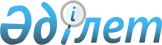 2022-2024 жылдарға арналған Мағжан Жұмабаев ауданы Бәйтерек ауылдық округінің бюджетін бекіту туралыСолтүстік Қазақстан облысы Мағжан Жұмабаев ауданы мәслихатының 2021 жылғы 30 желтоқсандағы № 10-11 шешімі.
      Ескерту. 01.01.2022 бастап қолданысқа енгізіледі – осы шешімнің 7-тармағымен.
      Қазақстан Республикасының Бюджет кодексінің 9-1-бабының 2-тармағына, 75-бабының 2-тармағына, Қазақстан Республикасының "Қазақстан Республикасындағы жергілікті мемлекеттік басқару және өзін-өзі басқару туралы" Заңының 6-бабының 2-7-тармағына сәйкес Солтүстік Қазақстан облысы Мағжан Жұмабаев ауданының мәслихаты ШЕШТІ:
      1. 2022-2024 жылдарға арналған Мағжан Жұмабаев ауданы Бәйтерек ауылдық округінің бюджеті тиісінше осы шешімге 1, 2 және 3-қосымшаларға сәйкес, оның ішінде 2022 жылға мынадай көлемдерде бекітілсін:
      1) кірістер – 111 099,5 мың теңге:
      салықтық түсімдер – 1 986,5 мың теңге;
      салықтық емес түсімдер – 0,0 мың теңге;
      негізгі капиталды сатудан түсетін түсімдер – 623,0 мың теңге;
      трансферттер түсімі – 108 490,0 мың теңге; 
      2) шығындар – 111 099,6 мың теңге;
      3) таза бюджеттік кредиттеу – 0,0 мың теңге:
      бюджеттік кредиттер – 0,0 мың теңге;
      бюджеттік кредиттерді өтеу – 0,0 мың теңге;
      4) қаржы активтерімен операциялар бойынша сальдо – 0,0 мың теңге:
      қаржы активтерін сатып алу – 0,0 мың теңге;
      мемлекеттің қаржы активтерін сатудан түсетін түсімдер – 0,0 мың теңге;
      5) бюджет тапшылығы (профициті) – -0,1 мың теңге;
      6) бюджет тапшылығын қаржыландыру (профицитін пайдалану) – 0,1 мың теңге:
      қарыздар түсімі – 0,0 мың теңге;
      қарыздарды өтеу – 0,0 мың теңге;
      бюджет қаражатының пайдаланылатын қалдықтары – 0,1 мың теңге.
      Ескерту. 1-тармақ жаңа редакцияда - Солтүстік Қазақстан облысы Мағжан Жұмабаев ауданы мәслихатының 15.03.2022 № 12-11 (01.01.2022 бастап қолданысқа енгізіледі) ; 30.05.2022 № 15-4 (01.01.2022 бастап қолданысқа енгізіледі) ; 23.08.2022 № 17-5 (01.01.2022 бастап қолданысқа енгізіледі) шешімдерімен; 10.10.2022 № 19-4 (01.01.2022 бастап қолданысқа енгізіледі) ; 17.11.2022 № 20-6 (01.01.2022 бастап қолданысқа енгізіледі) шешімдерімен.


      2. 2022 жылға арналған ауылдық округ бюджетінің кірістері Қазақстан Республикасының 2008 жылғы 4 желтоқсандағы Бюджет кодексіне сәйкес мынадай салық түсімдері есебінен қалыптастырылатыны белгіленсін:
      1) Бәйтерек ауылдық округінің аумағындағы осы салықты салу объектілері бойынша жеке тұлғалардың мүлкіне салынатын салық;
      2) мыналардан:
      тұрғылықты жері Бәйтерек ауылдық округінің аумағында орналасқан жеке тұлғалардан;
      өздерінің құрылтай құжаттарында көрсетілетін тұрған жері Бәйтерек ауылдық округінің аумағында орналасқан заңды тұлғалардан алынатын көлік құралдары салығы.
      3. Ауылдық округ бюджеттің кірістері мынадай негізгі капиталды сатудан түсетін түсімдер есебінен қалыптастырылатыны белгіленсін:
      1) ауыл шаруашылығы мақсатындағы жер учаскелерін қоспағанда, жер учаскелерін сатудан түсетін түсімдер;
      2) жер учаскелерін жалға беру құқығын сатқаны үшін төлемақы.
      4. 2022 жылға арналған ауылдық округ бюджетінде аудандық бюджеттен округ бюджетіне берілетін субвенция көлемі 18 979,0 мың теңге сомасында көзделгендігі ескерілсін.
      5. 2022 жылға арналған Бәйтерек ауылдық округінің бюджетінде республикалық бюджеттен ағымдағы трансферттердің түсімдері ескерілсін:
      1) мемлекеттік мәдениет ұйымдарының және архив мекемелерінің басқарушы және негізгі персоналына мәдениет ұйымдарындағы және архив мекемелеріндегі ерекше еңбек жағдайлары үшін лауазымдық айлықақысына қосымша ақылар белгілеуге;
      2) азаматтық қызметшілердің жекелеген санаттарының, мемлекеттік бюджет қаражаты есебінен ұсталатын ұйымдар қызметкерлерінің, қазыналық кәсіпорындар қызметкерлерінің жалақысын көтеруге.
      5-1. 2022 жылға арналған Бәйтерек ауылдық округінің бюджетінде облыстық бюджеттен ағымдағы трансферттер түскені ескерілсін:
      1) Новотроицкое ауылының көшелерін орташа жөндеуге;
      2) Бәйтерек ауылындағы жолдарды орташа жөндеуге.
      Ескерту. Шешім 5-1-тармақпен толықтырылды - Солтүстік Қазақстан облысы Мағжан Жұмабаев ауданы мәслихатының 15.03.2022 № 12-11 (01.01.2022 бастап қолданысқа енгізіледі) шешімімен.


      6. 2022 жылға арналған Бәйтерек ауылдық округінің бюджетінде аудан бюджетінен ағымдағы трансферттердің түсімдері ескерілсін:
      1) ауылдық округ елді мекендерінің көше жарығын ағымдағы жөндеуге және ұстауға;
      2) ауылдық округ елді мекендерінің санитариясын қамтамасыз ету;
      3) материалдық-техникалық базаны нығайтуға.
      6-1. Бәйтерек ауылдық округінің бюджетінде 2022 жылғы 1 қаңтардағы жағдай бойынша қалыптасқан бюджеттік қаражаттардың бос қалдықтары есебінен 4-қосымшаға сәйкес шығыстар ескерілсін.
      Ескерту. Шешім 6-1-тармақпен толықтырылды - Солтүстік Қазақстан облысы Мағжан Жұмабаев ауданы мәслихатының 15.03.2022 № 12-11 (01.01.2022 бастап қолданысқа енгізіледі) ; жаңа редакцияда – Солтүстік Қазақстан облысы Мағжан Жұмабаев ауданы мәслихатының 30.05.2022 № 15-4 (01.01.2022 бастап қолданысқа енгізіледі) шешімдерімен


      7. Осы шешім 2022 жылғы 1 қаңтардан бастап қолданысқа енгізіледі. Мағжан Жұмабаев ауданы Бәйтерек ауылдық округінің 2022 жылға арналған бюджеті
      Ескерту. 1-қосымша жаңа редакцияда - Солтүстік Қазақстан облысы Мағжан Жұмабаев ауданы мәслихатының 15.03.2022 № 12-11 (01.01.2022 бастап қолданысқа енгізіледі) ; 30.05.2022 № 15-4 (01.01.2022 бастап қолданысқа енгізіледі) ; 23.08.2022 № 17-5 (01.01.2022 бастап қолданысқа енгізіледі) шешімдерімен; 10.10.2022 № 19-4 (01.01.2022 бастап қолданысқа енгізіледі) ; 17.11.2022 № 20-6 (01.01.2022 бастап қолданысқа енгізіледі) шешімдерімен. Мағжан Жұмабаев ауданы Бәйтерек ауылдық округінің 2023 жылға арналған бюджеті Мағжан Жұмабаев ауданы Бәйтерек ауылдық округінің 2024 жылға арналған бюджеті Бәйтерек ауылдық округі бюджетінің 2022 жылғы 1 қаңтарға қалыптасқан бюджет қаражатының бос қалдықтары және 2021 жылы пайдаланылмаған (толық пайдаланылмаған) нысаналы трансферттерді аудандық бюджеттен қайтару есебінен шығыстары
      Ескерту. Шешім 4-қосымшамен толықтырылды - Солтүстік Қазақстан облысы Мағжан Жұмабаев ауданы мәслихатының 15.03.2022 № 12-11 (01.01.2022 бастап қолданысқа енгізіледі) шешімімен.
					© 2012. Қазақстан Республикасы Әділет министрлігінің «Қазақстан Республикасының Заңнама және құқықтық ақпарат институты» ШЖҚ РМК
				
      Мағжан Жұмабаев ауданы мәслихатының хатшысы 

Т. Әбілмәжінов
Солтүстік Қазақстан облысыМағжан Жұмабаев ауданы мәслихатының 2021 жылғы30 желтоқсандағы № 10-11 шешіміне 1-қосымша
Атауы
Сомасы, мың теңге
Санаты 
Санаты 
Санаты 
Санаты 
Санаты 
Сомасы, мың теңге
Сыныбы
Сыныбы
Сыныбы
Сыныбы
Сомасы, мың теңге
Кіші сыныбы 
Кіші сыныбы 
Сомасы, мың теңге
Кірістер
111 099,5
1
Салықтық түсімдер
1 986,5
01
01
Табыс салығы
400,0
2
Жеке табыс салығы
400,0
04
04
Меншікке салынатын салықтар
1 563,2
1
Мүлікке салынатын салықтар
83,0
4
Көлiк құралдарына салынатын салық
1 480,2
05
05
Тауарларға, жұмыстарға және қызметтерге салынатын iшкi салықтар
23,3
3
Табиғи және басқа да ресурстарды пайдаланғаны үшiн түсетiн түсiмдер
23,3
2
Салықтық емес түсiмдер
0,0
3
Негізгі капиталды сатудан түсетін түсімдер
623,0
03
03
Жердi және материалдық емес активтердi сату
623,0
1
Жерді сату
623,0
4
Трансферттер түсімі
108 490,0
02
02
Мемлекеттiк басқарудың жоғары тұрған органдарынан түсетiн трансферттер
108 490,0
3
Аудандық (облыстық маңызы бар қаланың) бюджеттен трансферттер
108 490,0
Атауы
Сомасы, мың теңге
Функционалдық топ
Функционалдық топ
Функционалдық топ
Функционалдық топ
Функционалдық топ
Сомасы, мың теңге
Кіші функция
Кіші функция
Кіші функция
Кіші функция
Сомасы, мың теңге
Бюджеттік бағдарламалардың әкімшісі
Бюджеттік бағдарламалардың әкімшісі
Бюджеттік бағдарламалардың әкімшісі
Сомасы, мың теңге
 Бағдарлама
 Бағдарлама
Сомасы, мың теңге
Шығындар
111 099,6
01
Жалпы сипаттағы мемлекеттік қызметтер
20 356,8
1
Мемлекеттiк басқарудың жалпы функцияларын орындайтын өкiлдi, атқарушы және басқа органдар
20 356,8
124
Аудандық маңызы бар қала, ауыл, кент, ауылдық округ әкімінің аппараты
20 356,8
001
Аудандық маңызы бар қала, ауыл, кент, ауылдық округ әкімінің қызметін қамтамасыз ету жөніндегі қызметтер
20 356,8
022
Мемлекеттік органның күрделі шығыстары
0,0
07
Тұрғын үй-коммуналдық шаруашылық
8 285,0
2
Коммуналдық шаруашылық
741,0
124
Аудандық маңызы бар қала, ауыл, кент, ауылдық округ әкімінің аппараты
741,0
014
Елді мекендерді сумен жабдықтауды ұйымдастыру
741,0
3
Елді мекендерді абаттандыру
7 544,0
124
Аудандық маңызы бар қала, ауыл, кент, ауылдық округ әкімінің аппараты
7 544,0
008
Елді мекендердегі көшелерді жарықтандыру
2 556,0
009
Елді мекендердің санитариясын қамтамасыз ету 
4 988,0
08
Мәдениет, спорт, туризм және ақпараттық кеңістік
8 432,7
1
Мәдениет саласындағы қызмет
8 432,7
124
Аудандық маңызы бар қала, ауыл, кент, ауылдық округ әкімінің аппараты
8 432,7
006
Жергілікті деңгейде мәдени-демалыс жұмыстарын қолдау
8 432,7
12
Көлік және коммуникация
74 025,0
1
Автомобиль көлiгi
74 025,0
124
Аудандық маңызы бар қала, ауыл, кент, ауылдық округ әкімінің аппараты
74 025,0
045
Аудандық маңызы бар қала, кент, ауыл, ауылдық округтердегі автомобиль жолдарын орташа және күрделі жөндеу
74 025,0
15
Трансферттер
0,1
1
Трансферттер
0,1
124
Аудандық маңызы бар қала, ауыл, кент, ауылдық округ әкімінің аппараты
0,1
048
Пайдаланылмаған (толық пайдаланылмаған) нысаналы трансферттерді қайтару
0,1
Таза бюджеттік кредиттеу
0,0
Бюджеттік кредиттер
0,0
Бюджеттік кредиттерді өтеу
0,0
Қаржы активтерімен операциялар бойынша сальдо
0,0
Қаржы активтерін сатып алу
0,0
Мемлекеттің қаржы активтерін сатудан түсетін түсімдер
0,0
Бюджет тапшылығы (профициті)
-0,1
Бюджет тапшылығын қаржыландыру (профицитін пайдалану)
0,1
Қарыздар түсімі
0,0
Қарыздарды өтеу
0,0
Атауы
Сомасы, мың теңге
Санаты 
Санаты 
Санаты 
Санаты 
Санаты 
Сомасы, мың теңге
Сыныбы
Сыныбы
Сыныбы
Сыныбы
Сомасы, мың теңге
Кіші сыныбы 
Кіші сыныбы 
Сомасы, мың теңге
8
Бюджет қаражатының пайдаланылатын қалдықтары
0,1
1
1
Бюджет қаражаты қалдықтары
0,1
1
Бюджет қаражатының бос қалдықтары
0,1Солтүстік Қазақстан облысыМағжан Жұмабаев ауданы мәслихатының 2021 жылғы30 желтоқсандағы № 10-11 шешіміне 2-қосымша
Атауы
Сомасы, мың теңге
Санаты 
Санаты 
Санаты 
Санаты 
Санаты 
Сомасы, мың теңге
Сыныбы
Сыныбы
Сыныбы
Сыныбы
Сомасы, мың теңге
Кіші сыныбы 
Кіші сыныбы 
Сомасы, мың теңге
Кірістер
23 989,0
1
Салықтық түсімдер
2 631,0
04
04
Меншікке салынатын салықтар
2 480,0
1
Мүлікке салынатын салықтар
170,0
4
Көлiк құралдарына салынатын салық
2 310,0
05
05
Тауарларға, жұмыстарға және қызметтерге салынатын iшкi салықтар
151,0
3
Табиғи және басқа да ресурстарды пайдаланғаны үшiн түсетiн түсiмдер
151,0
2
Салықтық емес түсiмдер
0,0
3
Негізгі капиталды сатудан түсетін түсімдер
1 050,0
03
03
Жердi және материалдық емес активтердi сату
1 050,0
1
Жерді сату
1 050,0
4
Трансферттер түсімі
20 308,0
02
02
Мемлекеттiк басқарудың жоғары тұрған органдарынан түсетiн трансферттер
20 308,0
3
Аудандық (облыстық маңызы бар қаланың) бюджеттен трансферттер
20 308,0
Атауы
Сомасы, мың теңге
Функционалдық топ
Функционалдық топ
Функционалдық топ
Функционалдық топ
Функционалдық топ
Сомасы, мың теңге
Кіші функция
Кіші функция
Кіші функция
Кіші функция
Сомасы, мың теңге
Бюджеттік бағдарламалардың әкімшісі
Бюджеттік бағдарламалардың әкімшісі
Бюджеттік бағдарламалардың әкімшісі
Сомасы, мың теңге
 Бағдарлама
 Бағдарлама
Сомасы, мың теңге
Шығындар
23 989,0
01
Жалпы сипаттағы мемлекеттік қызметтер
16 337,0
1
Мемлекеттiк басқарудың жалпы функцияларын орындайтын өкiлдi, атқарушы және басқа органдар
16 337,0
124
Аудандық маңызы бар қала, ауыл, кент, ауылдық округ әкімінің аппараты
16 337,0
001
Аудандық маңызы бар қала, ауыл, кент, ауылдық округ әкімінің қызметін қамтамасыз ету жөніндегі қызметтер
16 337,0
08
Мәдениет, спорт, туризм және ақпараттық кеңістік
7 652,0
1
Мәдениет саласындағы қызмет
7 652,0
124
Аудандық маңызы бар қала, ауыл, кент, ауылдық округ әкімінің аппараты
7 652,0
006
Жергілікті деңгейде мәдени-демалыс жұмыстарын қолдау
7 652,0
Таза бюджеттік кредиттеу
0,0
Бюджеттік кредиттер
0,0
Бюджеттік кредиттерді өтеу
0,0
Қаржы активтерімен операциялар бойынша сальдо
0,0
Қаржы активтерін сатып алу
0,0
Мемлекеттің қаржы активтерін сатудан түсетін түсімдер
0,0
Бюджет тапшылығы (профициті)
0,0
Бюджет тапшылығын қаржыландыру (профицитін пайдалану)
0,0
Қарыздар түсімі
0,0
Қарыздарды өтеу
0,0
Атауы
Сомасы, мың теңге
Санаты 
Санаты 
Санаты 
Санаты 
Санаты 
Сомасы, мың теңге
Сыныбы
Сыныбы
Сыныбы
Сыныбы
Сомасы, мың теңге
Кіші сыныбы 
Кіші сыныбы 
Сомасы, мың теңге
8
Бюджет қаражатының пайдаланылатын қалдықтары
0,0
1
1
Бюджет қаражаты қалдықтары
0,0
1
Бюджет қаражатының бос қалдықтары
0,0Солтүстік Қазақстан облысыМағжан Жұмабаев ауданы мәслихатының 2021 жылғы30 желтоқсандағы № 10-11шешіміне 3-қосымша
Атауы
Сомасы, мың теңге
Санаты 
Санаты 
Санаты 
Санаты 
Санаты 
Сомасы, мың теңге
Сыныбы
Сыныбы
Сыныбы
Сыныбы
Сомасы, мың теңге
Кіші сыныбы 
Кіші сыныбы 
Сомасы, мың теңге
Кірістер
25 568,0
1
Салықтық түсімдер
2 742,0
04
04
Меншікке салынатын салықтар
2 584,0
1
Мүлікке салынатын салықтар
170,0
4
Көлiк құралдарына салынатын салық
2 414,0
05
05
Тауарларға, жұмыстарға және қызметтерге салынатын iшкi салықтар
158,0
3
Табиғи және басқа да ресурстарды пайдаланғаны үшiн түсетiн түсiмдер
158,0
2
Салықтық емес түсiмдер
0,0
3
Негізгі капиталды сатудан түсетін түсімдер
1 097,0
03
03
Жердi және материалдық емес активтердi сату
1 097,0
1
Жерді сату
1 097,0
4
Трансферттер түсімі
21 729,0
02
02
Мемлекеттiк басқарудың жоғары тұрған органдарынан түсетiн трансферттер
21 729,0
3
Аудандық (облыстық маңызы бар қаланың) бюджеттен трансферттер
21 729,0
Атауы
Сомасы, мың теңге
Функционалдық топ
Функционалдық топ
Функционалдық топ
Функционалдық топ
Функционалдық топ
Сомасы, мың теңге
Кіші функция
Кіші функция
Кіші функция
Кіші функция
Сомасы, мың теңге
Бюджеттік бағдарламалардың әкімшісі
Бюджеттік бағдарламалардың әкімшісі
Бюджеттік бағдарламалардың әкімшісі
Сомасы, мың теңге
 Бағдарлама
 Бағдарлама
Сомасы, мың теңге
Шығындар
25 568,0
01
Жалпы сипаттағы мемлекеттік қызметтер
17 381,0
1
Мемлекеттiк басқарудың жалпы функцияларын орындайтын өкiлдi, атқарушы және басқа органдар
17 381,0
124
Аудандық маңызы бар қала, ауыл, кент, ауылдық округ әкімінің аппараты
17 381,0
001
Аудандық маңызы бар қала, ауыл, кент, ауылдық округ әкімінің қызметін қамтамасыз ету жөніндегі қызметтер
17 381,0
08
Мәдениет, спорт, туризм және ақпараттық кеңістік
8 187,0
1
Мәдениет саласындағы қызмет
8 187,0
124
Аудандық маңызы бар қала, ауыл, кент, ауылдық округ әкімінің аппараты
8 187,0
006
Жергілікті деңгейде мәдени-демалыс жұмыстарын қолдау
8 187,0
Таза бюджеттік кредиттеу
0,0
Бюджеттік кредиттер
0,0
Бюджеттік кредиттерді өтеу
0,0
Қаржы активтерімен операциялар бойынша сальдо
0,0
Қаржы активтерін сатып алу
0,0
Мемлекеттің қаржы активтерін сатудан түсетін түсімдер
0,0
Бюджет тапшылығы (профициті)
0,0
Бюджет тапшылығын қаржыландыру (профицитін пайдалану)
0,0
Қарыздар түсімі
0,0
Қарыздарды өтеу
0,0
Атауы
Сомасы, мың теңге
Санаты 
Санаты 
Санаты 
Санаты 
Санаты 
Сомасы, мың теңге
Сыныбы
Сыныбы
Сыныбы
Сыныбы
Сомасы, мың теңге
Кіші сыныбы 
Кіші сыныбы 
Сомасы, мың теңге
8
Бюджет қаражатының пайдаланылатын қалдықтары
0,0
1
1
Бюджет қаражаты қалдықтары
0,0
1
Бюджет қаражатының бос қалдықтары
0,0Солтүстік Қазақстан облысы Мағжан Жұмабаев ауданының мәслихаты2021 жылғы 30 желтоқсандағы № 10-11шешіміне 4-қосымша
Атауы
Сомасы, мың теңге
Санаты 
Санаты 
Санаты 
Санаты 
Санаты 
Сомасы, мың теңге
Сыныбы
Сыныбы
Сыныбы
Сыныбы
Сомасы, мың теңге
Кіші сыныбы 
Кіші сыныбы 
Сомасы, мың теңге
Кірістер
859,3
8
Бюджет қаражатының пайдаланылатын қалдықтары
859,3
1
1
Бюджет қаражаты қалдықтары
859,3
1
Бюджет қаражатының бос қалдықтары
859,3
Атауы
Сомасы, мың теңге
Функционалдық топ
Функционалдық топ
Функционалдық топ
Функционалдық топ
Функционалдық топ
Сомасы, мың теңге
Кіші функция
Кіші функция
Кіші функция
Кіші функция
Сомасы, мың теңге
Бюджеттік бағдарламалардың әкімшісі
Бюджеттік бағдарламалардың әкімшісі
Бюджеттік бағдарламалардың әкімшісі
Сомасы, мың теңге
 Бағдарлама
 Бағдарлама
Сомасы, мың теңге
Шығындар
859,3
01
Жалпы сипаттағы мемлекеттік қызметтер
859,2
1
Мемлекеттiк басқарудың жалпы функцияларын орындайтын өкiлдi, атқарушы және басқа органдар
859,2
124
Аудандық маңызы бар қала, ауыл, кент, ауылдық округ әкімінің аппараты
859,2
001
Аудандық маңызы бар қала, ауыл, кент, ауылдық округ әкімінің қызметін қамтамасыз ету жөніндегі қызметтер
859,2
15
Трансферттер
0,1
1
Трансферттер
0,1
124
Аудандық маңызы бар қала, ауыл, кент, ауылдық округ әкімінің аппараты
0,1
048
Пайдаланылмаған (толық пайдаланылмаған) нысаналы трансферттерді қайтару
0,1